ПРОЕКТ[АРАР                                                                                 р е ш е н и еО внесении изменений в решение Совета сельского поселения Старокалмашевский сельсовет  муниципального района Чекмагушевский район Республики Башкортостан от 17.12.2013 № 123 «О бюджете сельского поселения Старокалмашевский сельсовет  муниципального района Чекмагушевский район Республики Башкортостан на 2014 год и на плановый период 2015 и 2016 годов»    Согласно стать 83 Бюджетного Кодекса Российской Федерации Совет сельского поселения Старокалмашевский сельсовет  муниципального района Чекмагушевский район Республики Башкортостан РЕШИЛ:      Внести изменения в решение Совета сельского поселения Старокалмашевский сельсовет  муниципального района Чекмагушевский район Республики Башкортостан от 17.12.2013 № 123 «О бюджете сельского поселения Старокалмашевский сельсовет  муниципального района Чекмагушевский район Республики Башкортостан на 2012 2014 год и на плановый период 2015 и 2016 годов»  согласно приложению.Глава сельского поселения                                             Макулов А.Ус.Старокалмашево_____________ 2014 год№ _______                                                                     Приложение                                                                                                       к проекту решения Совета сельского поселения                                                                                                                                                   Старокалмашевский сельсовет                                                                                                                                                муниципального района                                                                                                                                                Чекмагушевский район                                                                                                                                          Республики Башкортостан                                                                                                                                                 «__»______________2014 № Произвести передвижение денежных средств из статьи в статью на выполнение мероприятий по противодействию коррупции, экстремизма и терроризмаБАШ[ОРТОСТАН  РЕСПУБЛИКА]ЫСА[МА{ОШ  РАЙОНЫ муниципаль районЫНЫ@  И`КЕ  [алмаш АУЫЛ СОВЕТЫ АУЫЛ  БИЛ^м^]Е СОВЕТЫ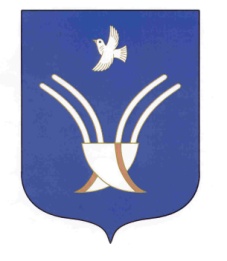 СОВЕТ сельского поселенияСтарокалмашевский сельсоветмуниципального района Чекмагушевский район Республики Башкортостан                           Коды бюджетной классификации                           Коды бюджетной классификации                           Коды бюджетной классификации                           Коды бюджетной классификации                           Коды бюджетной классификации                           Коды бюджетной классификации                           Коды бюджетной классификацииИзменение лимитов бюджетных обязательствИзменение лимитов бюджетных обязательствИзменение лимитов бюджетных обязательствИзменение лимитов бюджетных обязательствГлРзРзПРзЦСВРЭкСГод1 квартал2 квартал3 квартал4 квартал12234567891011ИсточникИсточникИсточникИсточникИсточникИсточникИсточник6000,0079179101041900204244340.3ФЗ131-03_98\РП-А-0100\2.00.000.000\\+3000,0079179101041500204244340.3ФЗ131-03_98\РП-А-0100\2.00.000.000\\+3000,00Итого по главному распорядителюИтого по главному распорядителюИтого по главному распорядителюИтого по главному распорядителюИтого по главному распорядителюИтого по главному распорядителюИтого по главному распорядителю